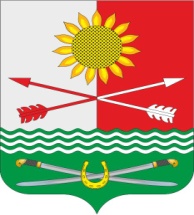 РОССИЙСКАЯ ФЕДЕРАЦИЯ РОСТОВСКАЯ ОБЛАСТЬ РОДИОНОВО-НЕСВЕТАЙСКИЙ РАЙОН МУНИЦИПАЛЬНОЕ ОБРАЗОВАНИЕ «БАРИЛО-КРЕПИНСКОЕ СЕЛЬСКОЕ ПОСЕЛЕНИЕ»АДМИНИСТРАЦИЯ БАРИЛО-КРЕПИНСКОГО СЕЛЬСКОГО ПОСЕЛЕНИЯ                         ПОСТАНОВЛЕНИЕ26.08.2022	                  № 80             сл. Барило-КрепинскаяОб определении мест, на которые запрещается возвращать животных без владельцев, на территории муниципального образования «Барило-Крепинское сельское поселение» В соответствии с частью 6.1 статьи 18 Федерального закона от 27.12.2018 №498-ФЗ «Об ответственном обращении с животными и о внесении изменений            в отдельные законодательные акты Российской Федерации», руководствуясь Уставом муниципального образования «Барило-Крепинское сельское поселение» ПОСТАНОВЛЯЮ:1. Определить места, на которые запрещается возвращать животных без владельцев, на территории муниципального образования «Барило-Крепинское сельское поселение» согласно приложению.2. Определить уполномоченным лицом на принятие решений о возврате животных без владельцев на прежние места обитания животных без владельцев на территории муниципального образования «Барило-Крепинское сельское поселение» - старшего инспектора по жилищно-коммунальному хозяйству и благоустройству  Администрации Барило-Крепинского сельского поселения Калмыкову Г.С. На время отсутствия Калмыковой Г.С.  (в связи с временной нетрудоспособностью, отпуском и пр.) данные обязанности возложить на специалиста первой категории по земельным и имущественным отношений Администрации Барило-Крепинское сельского поселения Гоголь Т,В.           3. Опубликовать настоящее постановление в порядке, определенном Уставом муниципального образования «Барило-Крепинское сельское поселение» и на официальном сайте Администрации Барило-Крепинского сельского поселения в сети «Интернет».4. Настоящее постановление вступает в силу с момента опубликования.5. Контроль за исполнением настоящего постановления оставляю за собой.Глава АдминистрацииБарило-Крепинское сельского поселения						А.В. Букуров Приложение к постановлению АдминистрацииБарило-Крепинское сельского поселенияот 26.08.2022 № 80Места, на которые запрещается возвращать животных без владельцев,                 на территории муниципального образования «Барило-Крепинское сельское поселение» в слободе Барило-Крепинская:- МБОУ «Барило-Крепинская СОШ»;- МБДОУ детские сад «Сказка»;- фельдшерско-акушерский пункт;- общественное кладбище;- парк.2) в хуторе Нагорно-Тузловка:    - фельдшерско-акушерский пункт;	   - общественное кладбище.3) в хуторе Филинский:- общественное кладбище.4) в хуторе Мезенцев:   - общественное кладбище.5) в хуторе Тимский:   - общественное кладбище.6) в слободе Алексеево-Тузловка:   - МБОУ «Алексеево-Тузловкая СОШ»;- МБДОУ детский сад «Колосок»; - фельдшерско-акушерский пункт;- общественное кладбище.7) в хуторе Новопрохоровка:   - фельдшерско-акушерский пункт;   - общественное кладбище.6) в хуторе Маяки:   - общественное кладбище.7) в хуторе Бунако-Соколовец:   - фельдшерско-акушерский пункт;   - общественное кладбище.8) в хуторе Балабино-Русский:   - общественное кладбище.9) в хуторе Атамано-Власовка:   - фельдшерско-акушерский пункт;   - общественное кладбище.10) в слободе Аграфеновка:- МБОУ «Аграфеновская СОШ»;- МБДОУ детские сад «Колокольчик»;- фельдшерско-акушерский пункт;- общественные кладбища.11) в хуторе Золотаревка:   - общественное кладбище.12) в селе Плато-Ивановка:- МБОУ «Плато-Ивановкая СОШ»;- МБДОУ детские сад «Аленушка»;- фельдшерско-акушерский пункт;- общественные кладбища.